Universidad Nacional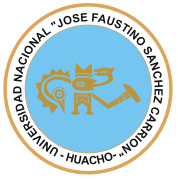 José Faustino Sánchez CarriónFACULTAD DE EDUCACIONSILABOI.-DATOS PERSONALES   1.-Asignatura		               TALLER  DE DIBUJO Y PINTURA    2.-Facultad                                Educación        3.-Escuela Profesional              Educación Inicial y Arte    4.-Especialidad                         Educación Inicial y Arte    5.-Departamento Académico    Ciencias de la Educación y Tecnología    6 -Ciclo                                      IX-    7 -Créditos                                03             8.-Semestre                              2018-I    9.-Horas Semanales                 HT:02   HP:02          10.-Profesor                              Mg. JOSE MANUEL VEGA VILCAII   SUMILLA      Técnicas pictóricas, la composición, el color, combinación de colores  preparación de materiales, trabajos grupales en espacios abiertos.III.-FUNDAMENTOS DEL CURSO      El Conocimiento de Técnicas pictóricas aplicadas a la educación en sus diversos niveles, brinda al futuro maestro las competencias oportunas para su desempeño laboral, así como la aplicación de trabajos constructivos que transforman su curriculum. IV.-OBJETIVOS       4.1.-GENERALES               Conocer y desarrollar la composición pictórica mediante la aplicación de tecnologías que desarrollen su aprendizaje y conocimiento        4.2.-ESPECIFICOS:               -Viaje de Estudios a las líneas de Nasca .               -Construcción de una pintura mural. V   PROGRAMACIÓN  DE CONTENIDOS5.1.PRIMERA UNIDAD: La Composición gráfico - plástica           5.1.1.- 1°Sem.05-06Ab-La composición, el mensaje.           5.1.2.- 2°Sem.12-13Ab -El color, elementos, el contraste,           5.1.3.- 3°Sem.19-20Ab -Arte en espacios abiertos           5.1.4.- 4°Sem.26-27Ab -Dibujo con lápiz, plumón, tinta, modelo, 5.2.-SEGUNDA UNIDAD:  Técnicas de pintura para niños                5.2.1.- 5°Sem  03-04May  Dáctilopintura, Huellas, garabatos,                5.2.2.- 6°Sem. 10-11 May Pintura salpicado, moteado estampado,                   5,2.3.- 7°Sem. 17-18 May Pintar una piedra, botella o cerámica                5.2.4.- 8°Sem. 31-01Jun     EVALUACION 1er PARCIAL  5.3.-SEGUNDA UNIDAD:    Técnicas Constructivas de Pintura               5.2.1.- 09°Sem07-08Jn Pintura  Mosaico               5.2.2.- 10°Sem14-15Jn Pintura  con tizas de color sobre el piso               5.2.3.- 11°Sem21-22Jn Las tablas de Sarhua               5.2.4.- 12°Sem28-29Jn Graffitty  grupal  creativo en papel. 5.4.-TERCERA  UNIDAD: Desarrollo de la Creatividad  (Teoría)               5.3.1.- 13°Sem05-06Jul  Etapas del desarrollo Gráfico del niño.               5.3.2.- 14°Sem12-13Jul  Etapa del  Garabato               5.3.3.- 15°Sem19-20Jul  Etapa  Esquemática.                5.3.4.- 16°Sem26.27Jul  EVALUACION 2do PARCIALVI.- PROCEDIMIENTOS METODOLOGICOS    :        6.1.-METODO:            Participación grupal activa, Experimental, Viaje turístico        6.2.-TECNICA.-           Exposición. Demostración        6.3.-RECURSOS.-       Papel, temperas, pincel, plumón, tijera, plastilina, papa,                                               Hojas, objetos, plastilina, sellos)VII.-CRITERIOS DE EVALUACIÓN:         7.1.-Exposición grupal……….…..……….…...…..….20%         7.1-Trabajos individuales..........................................20%         7.3.-Pintura  Mosaico……………………… ………....40%         7.2.-Trabajo grupal…………………….................... ..20%VIII.-BIBLIOGRAFIA:          8.1.-READ, Herbert...............................”Educación por el Arte”          8.2.-TORRANCE, Paul..........................”Orientación del Talento Creativo”          8.3.-WAISBURD, Gilda............. ......... “Expresión plástica y   creatividad”          8.4.-SEFCHOVICH, Galia......................”Hacia una pedagogía de la creatividad          8.5.-PAVEY, Don...................................”Juegos de expresión plástica          8.6.-HARGREAVES, D,J,................ ......Infancia y Educación artística          8.7.-MOCCIO, Fidel.................................Hacia la Creatividad          8.8.-LOWENFELD, Víctor........................Desarrollo De la Capacidad Creadora          8.9.-MARTINEZ, Mariana........................Centros de interés Plástica          8.10.-MATILL, Edward.............................El Valor Educativo de las Manualidades.          8.11.-VEGA VILCA, José M....................”Tecnología de las Artes Plásticas”          Huacho, 20 de Enero del  2018_________________________Mg. José Manuel Vega VilcaProfesor del Curso